ПРАВА членов ШКОЛЫ:Получать всю необходимую информацию, методическую помощь и поддержку специалистов учреждения;Вносить предложения, рекомендации при обсуждении форм и методов осуществления волонтерской деятельности;Принимать участие в организации и проведении акций и других мероприятий. ОБЯЗАННОСТИ членов ШКОЛЫПройти обучение в Школе;Соблюдать законодательство РФ;Уважительно относиться к другим волонтерам и специалистам учреждения;Четко и добросовестно выполнять порученную работу;Сохранять конфиденциальность;Принимать активное участие в мероприятиях;Знать цели и задачи ШКОЛЫ;В своей деятельности руководствоваться положением о ШКОЛЕ.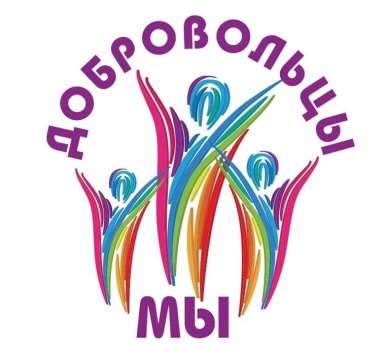 ПРИГЛАШАЕМВАС в ШКОЛУ «СЕРЕБРЯНЫХ ВОЛОНТЕРОВ»Мы ждем Вас по адресу: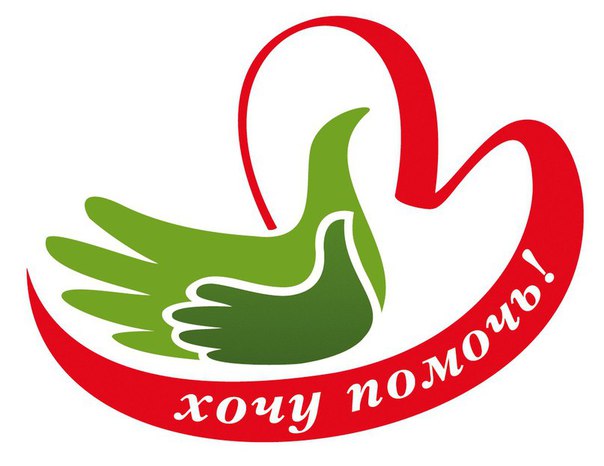 ОБУСО «КЦСОН по Тейковскому и Гаврилово-Посадскому муниципальным районам» 155040, Ивановская обл., г. Тейково, ул. Октябрьская, д. 24Тел. (49343) 4-40-02, 4-00-13e-mail:teik_gavpos_kcson@gov37.ivanovo.ru          Официальный сайт: centrsocobsly.ru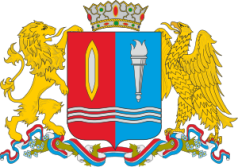 ДЕПАРТАМЕНТ СОЦИАЛЬНОЙ ЗАЩИТЫ НАСЕЛЕНИЯ ИВАНОВСКОЙ ОБЛАСТИБюджетное учреждение социального обслуживания Ивановской области «Комплексный центр социального обслуживания населения по Тейковскому и Гаврилово-Посадскому муниципальным районам»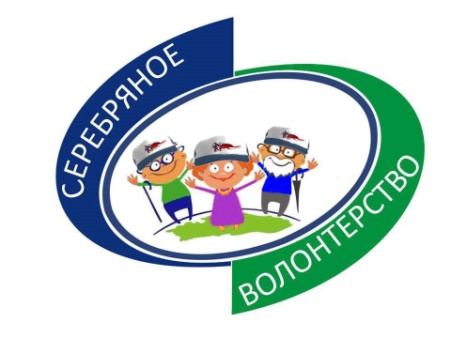 ШКОЛА «СЕРЕБРЯНЫХ ВОЛОНТЕРОВ»«ВОЛОНТЕРЫ СЕРЕБРЯНОГО ВОЗРАСТА»г. Тейково, 2019 г.Общеразвивающая программа ШКОЛЫ «СЕРЕБРЯНЫХ ВОЛОНТЕРОВ»Чтобы сохранить свою личность и не потерять самоуважение, пожилой человек должен не потерять связь с окружением, или создать новые связи. Поддерживать связь с окружающим миром и реализовывать себя люди старшего возраста могут в волонтерской деятельности, которая является альтернативой трудовой. Человек, осуществляющий  связь с окружением, проявляющий социальный интерес, выглядит следующим образом:Готов использовать свои возможности, знания или способности для оказания помощи другим людям;Готов участвовать в групповой деятельности;Стремиться работать ради достижения общей цели или общей пользы.Познакомиться с волонтерской деятельностью и развивать необходимые навыки для волонтерской деятельности возможно посредством образовательной деятельности. Во время обучения пожилые люди могут решить свои психологические проблемы, связанные с кризисом выхода на пенсию, расширить свой кругозор общения и выбрать для себя наиболее интересное направление дальнейшего развития жизни.Пожилые люди способны хорошо усваивать  материал. Активизация познания и знакомство с волонтерской деятельностью позволяют актуализировать  жизненный опыт пожилых людей, помогают в самореализации и тем самым способствуют активному долголетию.ЦЕЛЬ И ЗАДАЧИ ШКОЛЫ «СЕРЕБРЯНЫХ ВОЛОНТЕРОВ»Цель: Организация подготовки (теоретической и практической) граждан старшего поколения для участия в добровольческой деятельности, а также расширение возможностей самореализации через волонтерскую деятельность.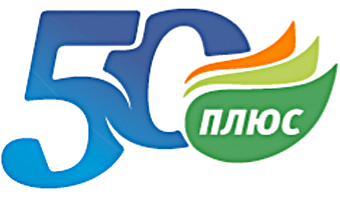 Задачи:Расширение возможностей приложения усилий, умений и навыков пожилых людей для удовлетворения потребностей «быть полезным людям»;Обобщение опыта обучения в Школе и подготовка предложений по дальнейшему развитию волонтерского движения в Учреждении;Координация деятельности волонтеров с нуждающимися пожилыми людьми.Категория учащихся: граждане пожилого возраста.Форма обучения: очная.Режим занятий: 1 раз в неделю.Срок освоения программы: 24 часа.Помимо учебных занятий предполагается участие слушателей в организации и проведении различных акций и мероприятий, в реализации социальных проектов.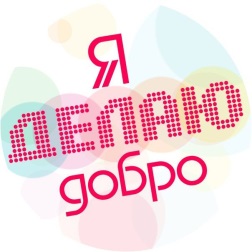 